Demyanenko OleksandrExperience:Position applied for: CookDate of birth: 13.02.1983 (age: 34)Citizenship: UkraineResidence permit in Ukraine: NoCountry of residence: UkraineCity of residence: MariupolPermanent address: Novorosiyskay st. 2-88Contact Tel. No: +38 (098) 665-38-13E-Mail: demyanenko83@mail.ruU.S. visa: NoE.U. visa: NoUkrainian biometric international passport: Not specifiedDate available from: 01.02.2014English knowledge: ModerateMinimum salary: 1650 $ per monthPositionFrom / ToVessel nameVessel typeDWTMEBHPFlagShipownerCrewingCook30.05.2013-13.11.2013TOLEDOBulk Carrier123556108kWt-Belize cityICGICGCook10.11.2012-01.05.2013BELMOPANBulk Carrier91175446kWt-Belize cityICGICGCook29.02.2012-27.07.2012KOROZALBulk Carrier91175446-Belize cityICGICGCook30.04.2011-29.12.2011TRINIDADBulk Carrier123556108kWt-Belize cityICGICGCook04.02.2010-18.06.2010TEGUCIGALPABulk Carrier74686000-Belize cityICGICGCook14.03.2009-04.09.2009DUBAI FORTUNEBulk Carrier2701111100kWt-PanamaEmarat Maritime Services LLCOasisCook01.03.2008-14.11.2008DUBAI FAITHBulk Carrier2606411100kWt-PanamaEmarat Maritime Services LLCOasis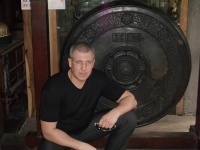 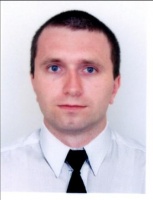 